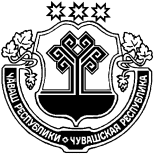 О внесении изменений в постановление администрации Чутеевского сельского поселения Янтиковского района от 08.11.2017 №80 «Об утверждении административного регламента по предоставлению муниципальной услуги «Выдача разрешения на ввод в эксплуатацию»В соответствии с Федеральным законом от  06 октября . №131-ФЗ «Об общих принципах организации местного самоуправления в Российской Федерации», со статьей 55 Градостроительного Кодекса Российской Федерации, администрация Чутеевского сельского поселения  п о с т а н о в л я е т:1. Внести в административный регламент по предоставлению администрацией Чутеевского сельского поселения Янтиковского района Чувашской Республики муниципальной услуги «Выдача разрешения на ввод объекта в эксплуатацию», утвержденный постановлением администрации Чутеевского сельского поселения 08.11.2017 № 80 (с изменениями от 25.05.2018 №19, 23.07.2018 №31, 27.09.2018 №42, 05.12.2019 № 46, 05.12.2019 №67, 12.03.2020 № 13,17.11.2020 №45, 14.07.2021 № 22, 02.03.2022 №9) (далее – Административный регламент) следующие изменения:1) в пункте 2.6. Административного регламента:а) подпункты 2, 9 признать утратившими силу;б) пункты 3, 4 изложить в следующей редакции:«3. Акт, подтверждающий соответствие параметров построенного, реконструированного объекта капитального строительства проектной документации (в части соответствия проектной документации требованиям, указанным в пункте 1 части 5 статьи 49  Градостроительного Кодекса Российской Федерации), в том числе требованиям энергетической эффективности и требованиям оснащенности объекта капитального строительства приборами учета используемых энергетических ресурсов, и подписанный лицом, осуществляющим строительство (лицом, осуществляющим строительство, и застройщиком или техническим заказчиком в случае осуществления строительства, реконструкции на основании договора строительного подряда, а также лицом, осуществляющим строительный контроль, в случае осуществления строительного контроля на основании договора).4. Акт о подключении (технологическом присоединении) построенного, реконструированного объекта капитального строительства к сетям инженерно-технического обеспечения (в случае, если такое подключение (технологическое присоединение) этого объекта предусмотрено проектной документацией).»;в пункте 2.7. Административного регламента:а) подпункт 1 изложить в следующей редакции:«1. Правоустанавливающие документы на земельный участок, втом числе соглашение об установлении сервитута, решение об установлении публичного сервитута.»;         б) в подпункте 2 после слов «и проект межевания территории» дополнить словами «(за исключением случаев, при которых для строительства, реконструкции линейного объекта не требуется подготовка документации по планировке территории), проект планировки территории в случае выдачи разрешения на ввод в эксплуатацию линейного объекта, для размещения которого не требуется образование земельного участка.»;         в) подпункт 4 изложить в следующей редакции:         «4. Заключение органа государственного строительного надзора (в случае, если предусмотрено осуществление государственного строительного надзора в соответствии с частью 1 статьи 54 Градостроительного Кодекса Российской Федерации) о соответствии построенного, реконструированного объекта капитального строительства указанным в пункте 1 части 5 статьи 49  Градостроительного Кодекса Российской Федерации требованиям проектной документации (в том числе с учетом изменений, внесенных в рабочую документацию и являющихся в соответствии с частью 1.3 статьи 52  Градостроительного Кодекса Российской Федерации частью такой проектной документации), заключение уполномоченного на осуществление федерального государственного экологического надзора федерального органа исполнительной власти (далее - орган федерального государственного экологического надзора), выдаваемое в случаях, предусмотренных частью 5 статьи 54 Градостроительного Кодекса Российской Федерации.».2. Настоящее постановление вступает в силу после его официального опубликования.Глава Чутеевскогосельского поселения                                                                               Д.В. БеловЧУВАШСКАЯ РЕСПУБЛИКАЯНТИКОВСКИЙ РАЙОНЧĂВАШ РЕСПУБЛИКИТĂВАЙ РАЙОНĚЧУВАШСКАЯ РЕСПУБЛИКАЯНТИКОВСКИЙ РАЙОНЧУТЕЙ ЯЛ ПОСЕЛЕНИЙĚН АДМИНИСТРАЦИЙĔЙЫШĂНУ11 апрель 2022 ç. 15 №Чутей ялěАДМИНИСТРАЦИЯ ЧУТЕЕВСКОГО СЕЛЬСКОГО ПОСЕЛЕНИЯПОСТАНОВЛЕНИЕ11 апреля 2022 г. № 15село ЧутеевоЧУТЕЙ ЯЛ ПОСЕЛЕНИЙĚН АДМИНИСТРАЦИЙĔЙЫШĂНУ11 апрель 2022 ç. 15 №Чутей ялě